Łąka w majuTemat: Wiosenna łąka. Pierwsza kartka zielnika.Cele główne:- obserwowanie roślin i zwierząt w naturalnym środowisku;- zabawy na świeżym powietrzu.- rozwijanie zainteresowania przyrodą.- poznawanie nazw wybranych roślin zielnych.- rozwijanie sprawności fizycznej.Cele operacyjne: Dziecko:- rozpoznaje i nazywa rośliny i zwierzęta żyjące na łące;- bawi się na łące.- wymienia nazwy wielu zwierząt, roślin, interesuje się przyrodą;- wymienia nazwy wybranych roślin zielnych.1. Karta pracy, cz.4, str. 432. Ćwiczenia w liczeniu. Utrwalanie poznanych zapisów cyfrowych liczb.Dziecko losuje kartoniki z liczbami (załącznik). Nakleja je na kartki i rysuje pod nimi tyle przedmiotów, ile wskazuje liczba.3. Wycieczka na łąkę ( w miarę możliwości).Rozmowa przed wycieczką „Co nas czeka na łące?”Zwrócenie uwagi, co można zobaczyć na łące. Rodzic pyta:- W jaki sposób można spędzać czas na łące? Zachęcanie do wnikliwej obserwacji napotkanych podczas wycieczki roślin i zwierząt. Przypomnienie zasad bezpiecznego zachowania się podczas pobytu na łące.Poszukiwanie roślin i zwierząt o których do tej pory rozmawialiśmy.Opisywanie ich rzeczywistego wyglądu.Obserwowanie zachowania owadów, słuchanie wydawanych przez nie odgłosów.Oglądanie wybranych roślin lub zwierząt przez lupę.Zbieranie znanych roślin w celu wykonania zielnika.Robienie bukietów z kwiatów.3. Zabawy na świeżym powietrzu z wykorzystaniem skakanki i piłki.4. Rozmowa na temat pobytu na łące:- Co Ci się najbardziej podobało? Co Cię zainteresowało, zdziwiło?- Co najbardziej chciałbyś zapamiętać?- Jakiego koloru było najwięcej na łące?Oglądanie przyniesionych z łąki roślin, zapamiętywanie ich nazw.Przygotowanie roślin do zasuszenia: układanie ich na osobnych kartkach, nakrywanie drugą kartką i wkładanie między strony grubej książki; po włożeniu wszystkich roślin obciążenie książki i pozostawienie do wyschnięcia na około dwa tygodnie. Po zakończeniu suszenia, przyklejenie z pomocą Rodzica roślin kawałkami taśmy przezroczystej ma kartonowe kartki, naklejenie podpisów.5. Kończenie rymowanek o łące. Rodzic zaczyna, a dziecko kończy:„Trawa, kwiaty, biedronka – to na pewno…(łąka)”„ Czerwone jak gotowane raki – to…(maki)”„ Ma żółty środek, białe płatkiŁodyga u niej wiotka.Ten łąkowy kwiat to… (stokrotka)”„Piegowata dama. Po łące chodzi od rana.Wygrzewa się w promykach słonka.To maleńka…(biedronka)”„ Czy to fruwające kwiaty? Jest ich tyle! Nie, to… (motyle)”„Lata, lata koło nosa. Uwaga! To groźna…(osa)”„ Lata, lata koło czoła. To miodna… (pszczoła)”6. Ćwiczenia w czytaniu – uzupełnianie literami luk w wyrazach (załącznik).Rodzic przygotowuje wyrazy z brakującymi literami oraz litery. Dziecko uzupełnia luki literami i odczytuje wyrazy.7. Karta pracy, Przygotowanie do czytania , pisania, liczenia, str. 73 (młodsze dzieci).8. Karta pracy, Litery i liczby, cz.2, str. 76 (dzieci starsze).9. Omówienie zastosowania roślin zielnych (załącznik  - obrazki):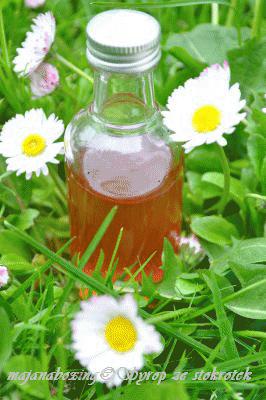 Syrop ze stokrotki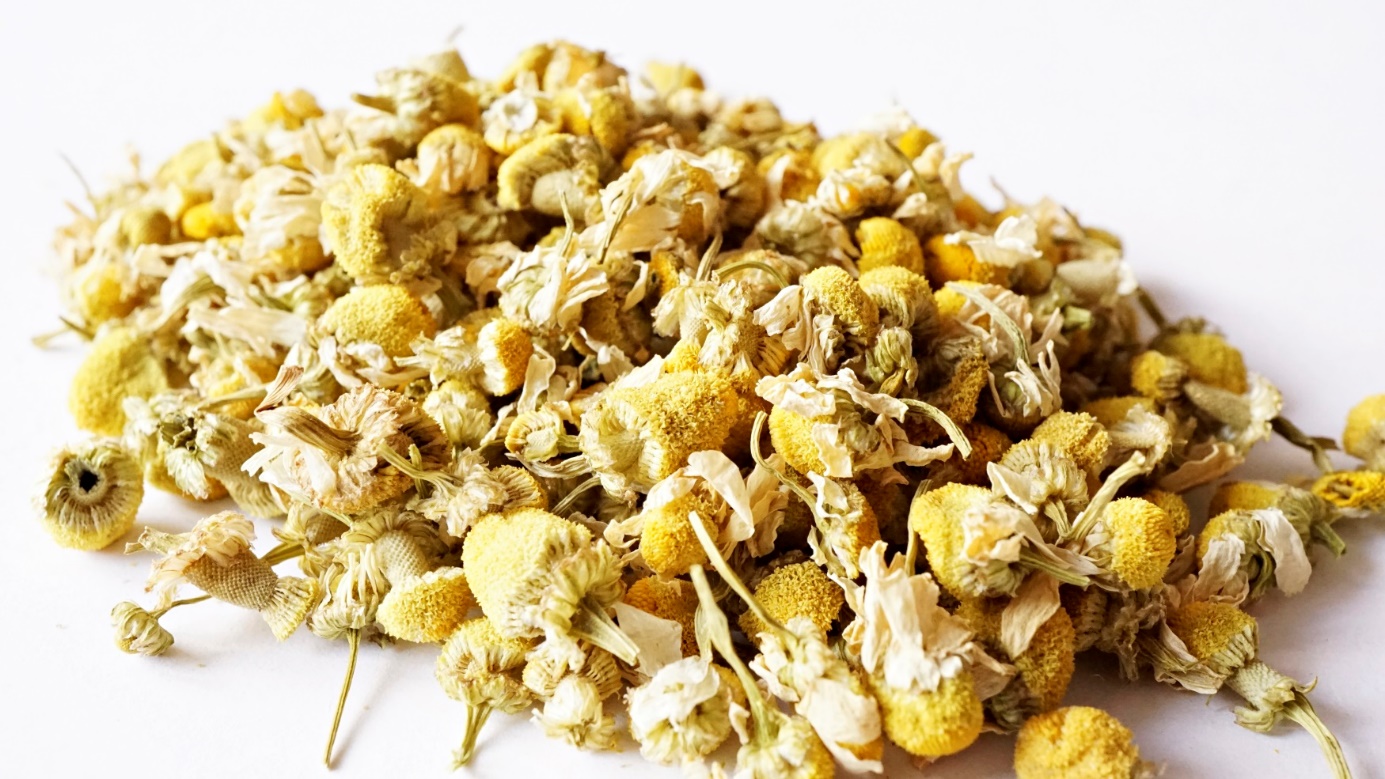 Suszony rumianek na herbatę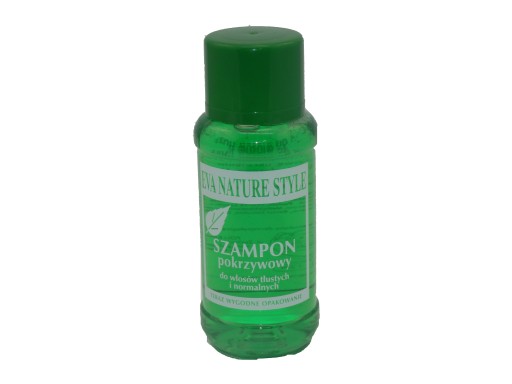 Szampon pokrzywowy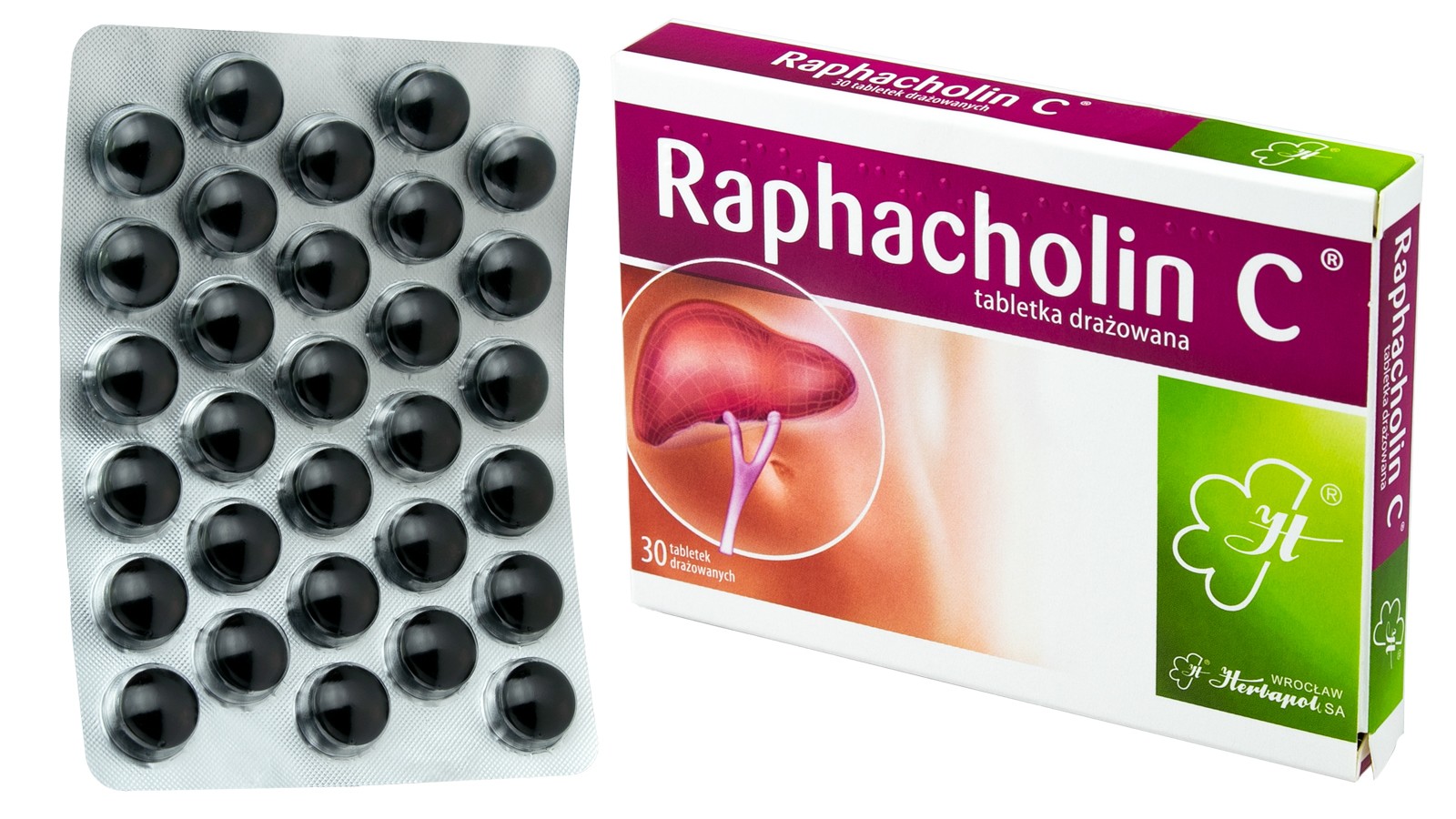 Tabletki rapacholin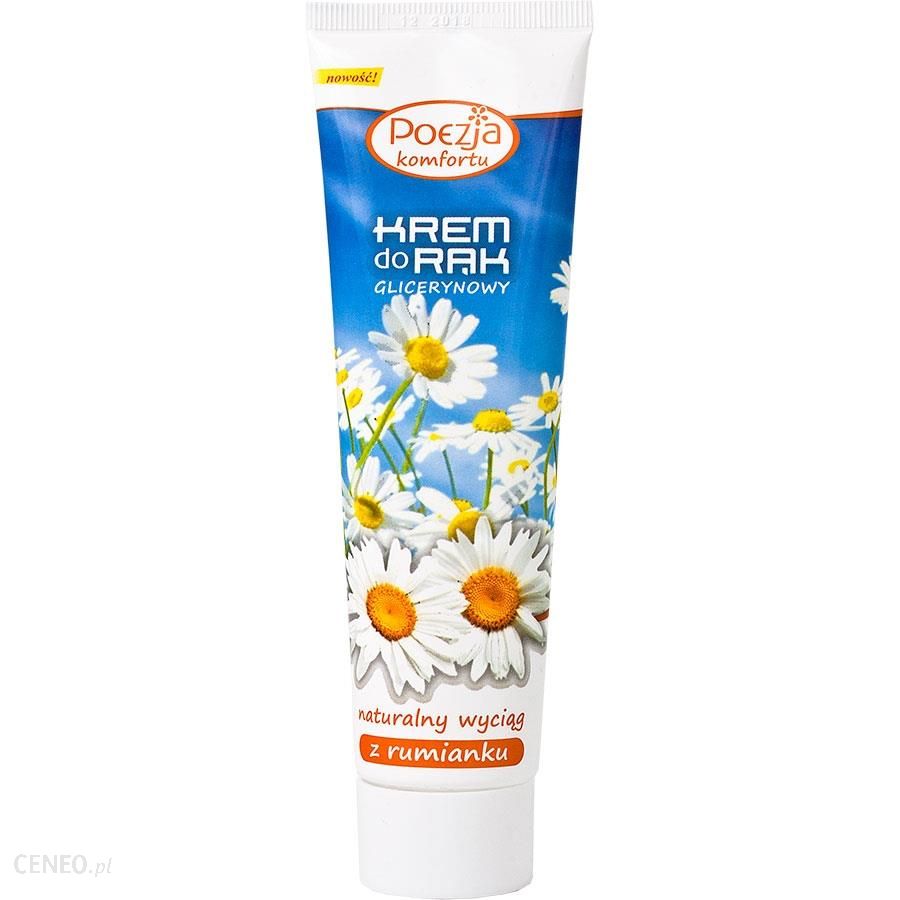 Krem rumiankowyZałącznik : Cyferki do pierwszego zadania:1      2     3     4    5      6      7     8    9      10Załącznik do ćwiczeń w czytaniu (uzupełnianie luk)biedro…ka        jas…ier       t…awa      …aba        kr…tmo…ylwa…kamrów…an   k   r    ż   e   t    ż   k10. Karta pracy – malowanie palcami wiosennej łąki (załącznik).